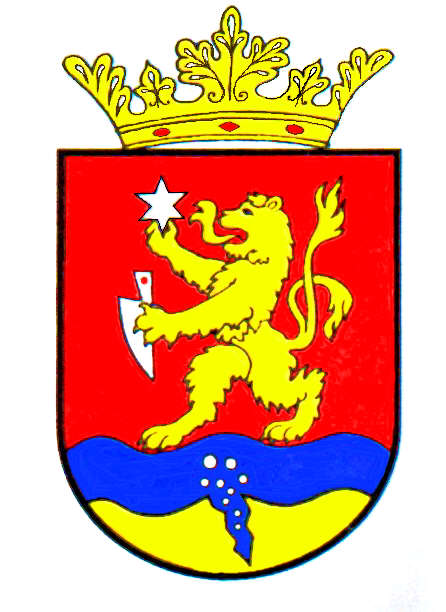   P O L G Á R M E S T E R           RÉPCELAKMeghívóRépcelak Város Önkormányzatának Képviselő-testülete 2016. június 30-án, csütörtökön 17.00 órakor ülést tart, melyre tisztelettel meghívom.Az ülés helye: Répcelaki Közös Önkormányzati Hivatal Tanácskozó teremAz 1-16. napirendi pontok anyagát csatoltan megküldöm.Répcelak, 2016. június 23.      	      				Szabó József 	   							            polgármester            Napirend            NapirendElőadó:Az egészségügyi alapellátásban részt vevő háziorvosok, házi gyermekorvos és fogorvos tájékoztatója tevékenységéről és a település egészségügyi helyzetérőlEgészségügyi alapellátást végzőkRépcelaki Sportegyesület beszámolója a 2015/2016-os bajnoki évrőlMolnár ÁrpádSE elnökAratási kilátások, környezetkímélő technológiák a répcelaki határbanDr. Németh Kálmán elnökPapp György alelnökA hulladékgazdálkodás helyi rendjéről szóló önkormányzati rendelet módosításaSipos-Nagy Anitaigazgatási ügyintézőHulladékszállítási közszolgáltatási szerződés módosításaSipos-Nagy Anitaigazgatási ügyintézőA lakásszerzési támogatásról szóló rendelet módosításaFinta Brigittaszociális ügyintézőFogorvosi alapellátás nyújtására kötött működtetési szerződés módosításaFinta Brigitta szociális ügyintézőRépcelak, Honvéd u. 1. szám alatti lakás további hasznosításáról döntésSzabó József polgármesterDöntés szociális bérlakás bérlőjének kiválasztásárólBöröndyné Nagy AnikóaljegyzőRally szervezésről döntésSzabó József polgármesterJelzálogjog átvezetési kérelemMolnár Lászlónépénzügyi csoportvezetőIngatlan értékesítése az Ipari ParkbanSzabó JózsefpolgármesterA város virágosítási feladatainak átadása a Nonprofit Kft. részéreSzabó JózsefpolgármesterKözös Hivatal létszámának meghatározásadr. Kiss JuliannajegyzőKiemelkedő sportteljesítmény elismeréseSzabó JózsefpolgármesterPraxisjog elidegenítésével kapcsolatos döntésSzabó Józsefpolgármester